НАКАЗПро затвердження шкільної мережіХЗОШ №48 на 2018-2019 навчальний рік	Керуючись ст. 53 Конституції України, ст.ст. 32, 59 Закону України «Про місцеве самоврядування в Україні», Законами України «Про освіту», «Про загальну середню освіту», постановою Кабінету Міністрів України від 13.09.2017 № 684 «Про затвердження Порядку ведення обліку дітей шкільного віку та учнів», наказом Міністерства освіти України від 08.07.2016  № 813 «Про затвердження форм звітності з питань діяльності денних загальноосвітніх навчальних закладів та інструкцій щодо їх заповнення», зареєстрованим у Міністерстві юстиції України 28 липня 2016 за № 1056/29186, на виконання  наказу Департаменту освіти Харківської міської ради від 30.07.2018 № 136 «Про підготовку та організований початок 2018/2019 навчального року в закладах освіти системи дошкільної, загальної середньої та позашкільної освіти міста Харкова», наказів Управління освіти адміністрації Основ’янського району Харківської міської ради від 01.08.2018 №140 «Про підготовку та організований початок 2018/2019 навчального року в закладах освіти системи дошкільної, загальної середньої та позашкільної освіти Основ’янського району міста Харкова», від 15.08.2018 № 144 «Про формування мережі навчальних закладів на 2018/2019 навчальний рік», наказу по школі від 21.08.2017 № 133 «Про підготовку та організований початок 2017/2018 навчального року» та на підставі результатів уточнення списків учнів по класах, звітів класних керівників, заяв батьків, наявних особових справ учнів, даних алфавітної книги школи станом на 05.09.2018 у зв’язку з початком нового навчального рокуНАКАЗУЮ:Затвердити такий кількісний склад учнів  Харківської загальноосвітньої школи І-ІІІ ступенів №48 Харківської міської ради Харківської області станом на 05.09.2018:                    Секретарю школи:Оформити розділи І-ІІ алфавітної книги станом на 05.09.2018 відповідно до нормативних вимог05.09.2018Змінити номери на особових справах учнів, які прибули до школи, виходячи з номерів, присвоєних в алфавітній книзі05.09.2018Змінити назву навчального закладу на особових справах учнів, які прибули до школи з інших навчальних закладів.05.09.2018Помістити особові справи зарахованих учнів до папок з особовими справами учнів відповідних класів05.09.2018Оформити списки учнів 1-11 класів, що знаходяться в папках з особовими справами учнів05.09.20183. Класним керівникам 1-11 класів:3.1. Оформити класні журнали відповідно до нормативних вимог05.09.20183.2.Забезпечити відповідність номерів особових справ учнів номерам в алфавітній книзі та класних журналах.05.09.20183.3. Передати списки учнів 1-11 класів до медичного кабінету школи05.09.20184. Контроль за виконанням цього наказу залишаю за собою.Директор ХЗОШ №48 							Ю.Г.МірошніченкоЗ наказом по ХЗОШ №48 від _____________ №______  ознайомлені: Світлична Ю.В. 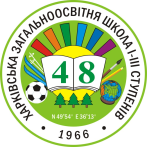 ХАРКІВСЬКАЗАГАЛЬНООСВІТНЯШКОЛА І-ІІІ СТУПЕНІВ №48ХАРКІВСЬКОЇ МІСЬКОЇ РАДИХАРКІВСЬКОЇ ОБЛАСТІХАРЬКОВСКАЯОБЩЕОБРАЗОВАТЕЛЬНАЯШКОЛА І-ІІІ СТУПЕНЕЙ №48ХАРЬКОВСКОГО ГОРОДСКОГО СОВЕТАХАРЬКОВСКОЙ ОБЛАСТИ05.09.2018№ 88-УСтруктура мережі по класахКількість учнів (класів-учнів)Мова навчанняСпеціалізаціяСпеціалізаціяСпеціалізаціяІноземна моваІноземна моваСтруктура мережі по класахКількість учнів (класів-учнів)Мова навчанняПоглиб-ленняПрофіль (до профіль)Інше (ліцейські, гімназійні)ПершаДруга 1-А34укр.---англ.-1-Б34укр.---англ.-1 класів2-68укр.---англ.-2-А20укр.---англ.-2-Б26укр.---англ.-2 класів2-46укр.---англ.-3-А35укр.---англ.-3-Б33укр.---англ.-3 класів2-68укр.---англ.-4-А28укр.---англ.-4-Б29укр.---англ.-4 класів2-57укр.---англ.-1-4 класів8-239укр.---англ.-5-А28укр.---англ.Рос.5-Б28укр.---англ.Рос.5 класів2-56укр.---англ.6-А26укр.---англ.Рос.6-Б29укр.---англ.Рос.6 класів2-55укр.---англ.7-А30укр.---англ.Рос.7-Б29укр.англ.Рос.7 класів2-59укр.англ.8-А26укр.---англ.Рос.8-Б23укр.---англ.Рос.8 класів2-49укр.---англ.9-А27укр.---англ.Рос.9-Б26укр.англ.Рос.9 класів2-53укр.---англ.5-9 класів10-272укр.---англ.-10-А28укр.-історичний-англ.-10 класів1-28укр.---англ.-11-А15укр.-математичний-англ.-11 класів1-15укр.---англ.-10-11 класів2-43укр.---англ.-1-11 класів20-554укр.---англ.-Відінєєв С.І.Питенко Н.С.Чегриненць І.І.Лихобаба С.В.Пилипенко А.Г.Васіщева В.М.Баннік М.Є.Мірошниченко О.О.Міщенко В.В.Олійник Ю.О.Старікова О.М.Маленюк Ю.В.Пустовалова В.В.Філатова Н.О.Цема Н.П.Басок  О.О.Шухорова А.І.Світлична А.В.Бойко А.А.Мамченко Л.О.